Erinnerungskultur in Europa80 Jahre Massendeportationen nach Sibirien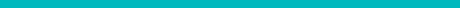 Datum:	            Montag, 14. Juni 2021, 17.00 – 19.30 UhrOrt:                    Bitef Theater, Skver Mire Trailović 1, BelgradeBegrüßungNorbert BECKMANN-DIERKESLeiter der Konrad-Adenauer-Stiftung in SerbienPräsentation des Buches von Dalia Grinkevičiūtė Litauer an der LaptevseeMarija MILOVANOVIĆ Vorstandsmitglied des Alumniklubs der Konrad-Adenauer-Stiftung Serbien Mirjana BRAČKOÜbersetzerin des BuchesDragana VARAGIĆSchauspielerinDiskussionJelena JORGAČEVIĆ KISIĆLeiterin des Forums für Religion, Medien und ErinnerungskulturZoran HAMOVIĆ Leiter des Verlags ClioNenad ŠEBEK JournalistMarija MILOVANOVIĆ ModeratorinPräsentation der interaktiven installationPurga. Der Himmel grandios: und die Tundra grenzenlosGintarė VALEVIČIŪTĖ-BRAZAUSKIENĖ and Antanas SKUČASKünstlerVytenė MUSCHICK Kuratorin der interaktiven Installation PurgaSchlussworte / EmpfangKoordinationKatarina PEŠIĆKonrad-Adenauer-Stiftung SerbienDokumentationSaša HADŽIAHMETOVIĆMarija PIROŠKIÜbersetzerSlobodan POPOVIĆSanja KATARIĆTechnische AusführungCongress Rental